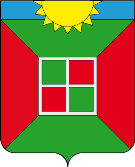 ГЛАВА ГОРОДСКОГО ПОСЕЛЕНИЯ СМЫШЛЯЕВКАМУНИЦИПАЛЬНОГО РАЙОНА ВОЛЖСКИЙСАМАРСКОЙ ОБЛАСТИПОСТАНОВЛЕНИЕот ____22.07.___ 2022 года  № __437___Об общественной комиссии по обеспечению реализации муниципальнойпрограммы «Формирование комфортной городской среды на 2023 — 2024 годы»на территории городского поселения Смышляевка муниципального района Волжский Самарской областиВ соответствии с постановлением Правительства Российской Федерации от 10 февраля 2017 года №169 «Об утверждении Правил предоставления и распределения субсидий из федерального бюджета бюджетам субъектов Российской Федерации на поддержку государственных программ субъектов Российской Федерации и муниципальных программ формирования современной городской среды», руководствуясь Уставом городского поселения Смышляевка муниципального района Волжский Самарской области, ПОСТАНОВЛЯЮ:1. Создать общественную комиссию по обеспечению реализации муниципальной программы «Формирование комфортной городской среды на 2023 — 2024 годы» на территории  городского поселения Смышляевка муниципального района Волжский  Самарской области ,согласно Приложению № 1.2. Утвердить Положение об общественной комиссии по обеспечению реализации муниципальной программы «Формирование комфортной городской среды на 2023 — 2024 годы» на территории муниципального района Волжский Самарской согласно Приложению №2;3. Настоящее постановление вступает в силу со дня его подписания.Глава городского поселения Смышляевка                                                         А.М. ЛаринПриложение № 1к Постановлению Главы городскогопоселения Смышляевка№ _437__ от «_22_» ____07____ 2022 г.Составоперативного штаба по организации и проведению месячника по благоустройству и санитарной очистке территории городского поселения Смышляевка.Председатель комиссии:Сапрыкин А.А. – Первый заместитель Главы городского поселения Смышляевка;Заместитель председателя комиссии:Страшнов А.Н. – Заместитель Главы городского поселения Смышляевка;Секретарь комиссии:Клюева Ю.В. – главный специалист отдела ЖКХ и благоустройства;Члены комиссии:Долгов А.А. – начальник отдела архитектуры и градостроительства;Дорогойченкова О.В. – начальник отдела имущественных и земельных отношений;Карпов В.А.. – начальник отдела ЖКХ и благоустройства.